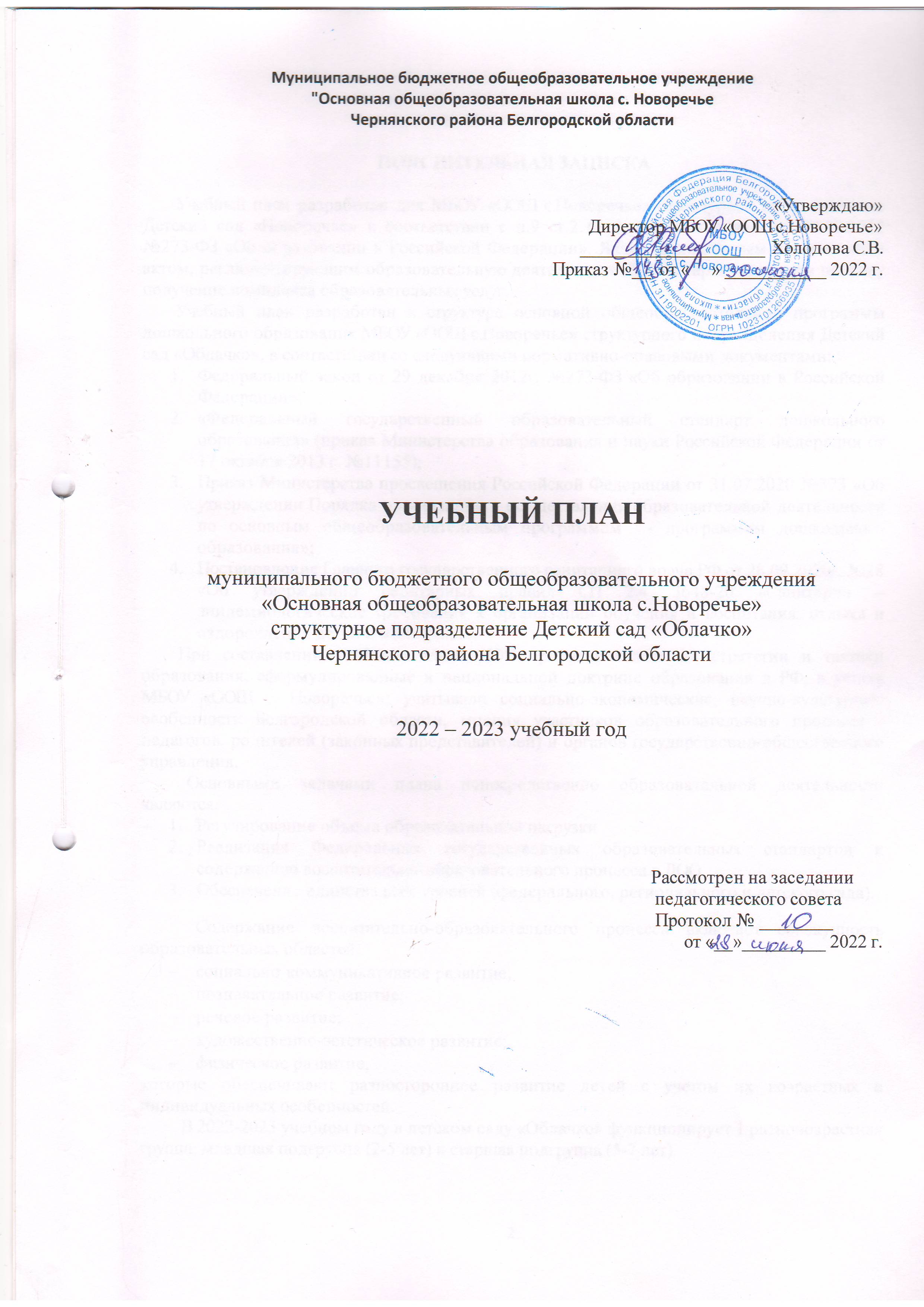 ПОЯСНИТЕЛЬНАЯ ЗАПИСКА		Учебный план разработан для МБОУ «ООШ с.Новоречье» структурное подразделение Детский сад «Новоречье» в соответствии с п.9 ст.2 Федерального закона от 29.12.2012 №273-ФЗ «Об образовании в Российской Федерации». Является локальным нормативным актом, регламентирующим образовательную деятельность ДОО и, гарантирующим ребенку получение комплекса образовательных услуг.		Учебный план разработан в структуре основной общеобразовательной программы дошкольного образования МБОУ «ООШ с.Новоречье» структурного подразделения Детский сад «Облачко», в соответствии со следующими нормативно-правовыми документами:Федеральный закон от 29 декабря 2012г. №273-ФЗ «Об образовании в Российской Федерации»;«Федеральный государственный образовательный стандарт дошкольного образования» (приказ Министерства образования и науки Российской Федерации от 17 октября 2013 г. №11155);Приказ Министерства просвещения Российской Федерации от 31.07.2020 №373 «Об утверждении Порядка организации и осуществления образовательной деятельности по основным общеобразовательным программам  - программам дошкольного образования»;Постановление Главного государственного санитарного врача РФ от 28.09.2020г. №28 «Об утверждении санитарных правил СП 2.4 3648-20 «Санитарно – эпидемиологические требования к организации обучения и воспитания, отдыха и оздоровления детей и молодежи».         При составлении учебного плана ДОО ориентировалось на стратегии и тактики образования, сформулированные в национальной доктрине образования в РФ, в уставе МБОУ «ООШ с. Новоречье»; учитывали социально-экономические, научно-культурные особенности Белгородской области, мнения участников образовательного процесса - педагогов, родителей (законных представителей) и органов государственно-общественного управления.           Основными задачами плана непосредственно образовательной деятельности являются:Регулирование объема образовательной нагрузкиРеализация Федеральных государственных образовательных стандартов к содержанию воспитательно-образовательного процесса в ДОО.Обеспечение единства всех уровней (федерального, регионального и детского сада).	Содержание воспитательно-образовательного процесса включает совокупность образовательных областей:социально-коммуникативное развитие;познавательное развитие;речевое развитие;художественно-эстетическое развитие;физическое развитие,которые обеспечивают разностороннее развитие детей с учетом их возрастных и индивидуальных особенностей.          В 2022-2023 учебном году в детском саду «Облачко» функционирует 1 разновозрастная группа: младшая подгруппа (2-5 лет) и старшая подгруппа (5-7 лет).Учебный план состоит из инвариантной (базовой) части.1. Основная (инвариантная) обязательная образовательная деятельность, обеспечивающая реализацию ФГОС к содержанию воспитательно – образовательного процесса в детском саде.          Непосредственно образовательная деятельность с детьми организуется утром и во вторую половину дня.          Учебный план структурного подразделения Детский сад «Облачко» ориентирован на организацию непосредственно образовательной деятельности в режиме 5-ти дневной рабочей недели. Продолжительность учебного года составит 36 недель.           Данный учебный план составлен для организации деятельности с детьми дошкольного возраста с 2 до 7 лет. Непосредственно образовательная деятельность в младшей разновозрастной группе проводится преимущественно по подгруппам, сформированным с учетом уровня развития воспитанников.во второй группе раннего возраста (с 2-3 лет) не более 10 минут;в  младшей подгруппе (с 2-4 лет) не более 15 минут;в средней подгруппе ( с 4-5 лет) не более 20 минут;в подготовительной подгруппе (с 6-7 лет) не более 30 минут.	В первой половине дня в младших, средних и подготовительных подгруппах планируются не более двух НОД.         Максимально допустимый объем образовательной нагрузки в первой половине дня в младшей и средней группе не превышает 15-20 минут соответственно, а в старшей 50 минут.Непосредственно образовательная деятельность по музыкальному развитию и физическому развитию проводится по подгруппам. Количество непосредственно образовательной деятельности и ее продолжительность, время проведения соответствуют требованиям СанПиН 2.4.1.3049-13.         В группе детей старшего дошкольного возраста непосредственная образовательная деятельность во второй половине дня планируется не чаще 3-х раз в неделю, преимущественно двигательного и художественно-эстетического характера.          Перерывы между непосредственно образовательной деятельностью составляют не менее 10 минут.          В середине НОД статического характера проводится физкультурная тематическая минутка (продолжительность 2-3 минуты).          Содержание Программы в полном объеме реализуется в совместной и специально организованной деятельности педагогов и детей, а также через оптимальную организацию самостоятельной деятельности детей.Образовательная область «Физическое развитие» предусматривает - Физическое развитие включает приобретение опыта в следующих видах деятельности детей: двигательной, в том числе связанной с выполнением упражнений, направленных на развитие таких физических качеств, как координация и гибкость; способствующих правильному формированию опорно-двигательной системы организма, развитию равновесия, координации движения, крупной и мелкой моторики обеих рук, а также с правильным, не наносящем ущерба организму, выполнением основных движений (ходьба, бег, мягкие прыжки, повороты в обе стороны), формирование начальных представлений о некоторых видах спорта, овладение подвижными играми с правилами; становление целенаправленности и саморегуляции в двигательной сфере; становление ценностей здорового образа жизни, овладение его элементарными нормами и правилами (в питании, двигательном режиме, закаливании, при формировании полезных привычек и др.).	Социально-коммуникативное развитие направлено на усвоение норм и ценностей, принятых в обществе, включая моральные и нравственные ценности; развитие общения и взаимодействия ребенка со взрослыми и сверстниками; становление самостоятельности, целенаправленности и саморегуляции собственных действий; развитие социального и эмоционального интеллекта, эмоциональной отзывчивости, сопереживания, формирование готовности к совместной деятельности со сверстниками, формирование уважительного отношения и чувства принадлежности к своей семье и к сообществу детей и взрослых в Организации; формирование позитивных установок к различным видам труда и творчества; формирование основ безопасного поведения в быту, социуме, природе.         Реализуется в НОД по ознакомлению с окружающим, ручному труду и повседневной жизни. Познавательное развитие предполагает развитие интересов детей, любознательности и познавательной мотивации; формирование познавательных действий, становление сознания; развитие воображения и творческой активности; формирование первичных представлений о себе, других людях, объектах окружающего мира, о свойствах и отношении объектов окружающего мира (форме, цвете, размере, материале, звучании, ритме, темпе, количестве, числе, части и целом, пространстве и времени, движении и покое, причинах и следствиях и др.), о малой родине и Отечестве, представлений о социокультурных ценностях нашего народа, об отечественных традициях и праздниках, о планете Земля как общем доме людей, об особенностях ее природы, многообразии стран и народов мира. Реализуется в НОД по ознакомлению с предметным, природным окружением, явлениями общественной жизни, при формировании элементарных математических представлений, конструктивной деятельности.           Речевое развитие включает владение речью как средством общения и культуры; обогащение  активного словаря; развитие связной, грамматически правильной диалогической и монологической речи; развитие речевого творчества; развитие звуковой и интонационной культуры речи, фонематического слуха; знакомство с книжной культурой, детской литературой, понимание на слух текстов различных жанров детской литературы; формирование звуковой аналитико-синтетической активности как предпосылки обучения грамоте. Реализуется в НОД по развитию речи, чтению художественной литературы.          Художественно-эстетическое развитие предполагает развитие предпосылок ценностно-смыслового восприятия и понимания произведений искусства (словесного, музыкального, изобразительного), мира природы; становление эстетического отношения к окружающему миру; формирование элементарных представлений о видах искусства; восприятие музыки, художественной литературы, фольклора; стимулирование сопереживания персонажам художественных произведений; реализацию самостоятельной творческой деятельности детей (изобразительной, конструктивно-модельной, музыкальной и др.). Реализуется в НОД по музыкальному развитию, изодеятельности (лепке, рисованию, аппликации), совместной деятельности детей и взрослого при чтении художественной литературы.         Учебный план строится в соответствии с образовательной программой детского сада, разработанной на основе инновационной программы дошкольного образования «От рождения до школы»» Под редакцией Н.Е. Вераксы, Т.С.Комаровой, Э.М. Дорофеевой. – 5-е  изд. (инновационное), испр. и доп. – М.: МОЗАЙКА_СИНТЕЗ, 2019.-336 с; парциальная программа для дошкольных образовательных организаций «Белгородоведение» / Т.М.Стручаева, Н.Д. Епанчинцева; парциальная программа «Выходи играть вод вор» /Л.Н.Волошина и др.; парциальная программа «Здравствуй, мир Белогорья!» / Л.В.Серых, Г.А.Репринцева; примерная «сквозная» программа раннего обучения английскому языку детей в детском саду и 1-м классе начальной школы под редакцией Н.Д. Епанчинцевой, О.А.Моисеенко.Схема распределения основной образовательной   деятельности в разновозрастной группе Детский сад «Облачко»Физкультурно – оздоровительная работа                                                   Режим двигательной активностиПроектирование воспитательно-образовательного процесса                                       Планирование образовательной деятельностиРежим дняДни неделиООД     Время                                                              Время     Время                                                              Время     Время                                                              Время     Время                                                              Время     Время                                                              ВремяДни неделиООДМладшаяподгруппаМладшаяподгруппаООДСтаршая подгруппаСтаршая подгруппаДни неделиООД2-4 года4-5 лет5-6лет6 -7 летПонедельник1.Познание(ФЦКМ, расширение кругозора)09.0509.2009.00.09.201.Познание(ФЦКМ, расширение кругозора)09.3009.5509.3010.00Понедельник2. Рисование10.1010.3510.1010.40Понедельник2. Физическая культура15.4516.0015.4516.053. Физическая культура15.4516.1015.4516.15         Вторник1  Познание (ФЭМП)09.0009.1509.0009.201.Музыка09.0009.2509.0009.30         Вторник2. Музыка09.4009.5509.4010.002.Познание (ФЭМП)10.1010.40         Вторник3. Рисование15.4516.1015.4516.15Среда1.Рисование09.0509.2009.0009.201. Развитие речи09.3009.5509.3010.00Среда2.Физическая культура10.1010.2510.1010.302.Физическая культура10.1010.3510.1010.40Среда3. Английскийязык15.4516.1015.4516.15Четверг1.  Лепка \Аппликация\09.0009.1509.0009.201.Познание (ФЭМП)09.3009.5509.3010.00Четверг2. Лепка \Аппликация\10.1010.3510.1010.40Четверг2.Физическая культура на свежем воздухе3 Физическая культура на свежем воздухе15.4516.1015.4516.15 Пятница1.  Развитие речи09.0009.1509.0009.201. Развитие речи09.3009.5509.3010.00 Пятница2.Познание.( Конструирование)10.1010.3510.1010.40 Пятница2. Музыка15.4516.0015.4016.053. Музыка15.4516.1015.4516.15Формы работыВиды занятийКоличество и длительность занятий (в мин)в зависимости от возраста детейКоличество и длительность занятий (в мин)в зависимости от возраста детейКоличество и длительность занятий (в мин)в зависимости от возраста детейКоличество и длительность занятий (в мин)в зависимости от возраста детейФормы работыВиды занятий3-4 года4-5 года5-6 лет6-7 летФизкультураа) в помещении2 раза в неделю (15-20)2 раза в неделю (20-25) 2 раза в неделю(25-30)2 раза в неделю(30-35)Физкультураб) на улице1 раз в неделю (15-20)1 раз в неделю (20-25)1 раза в неделю (25-30)1 раз в неделю (30-35)Физкультурно – оздоровительная работа в режиме дняа) утренняя гимнастика  (по желанию детей);б)  подвижные и спортивные игры и упражнения на прогулке  ;в) закаливающие процедуры и гимнастика после сна;г)физкультминутки ( в середине статического занятия)      Ежедневно(5-10)Ежедневно на каждой прогулке по 15-20)Ежедневно    (15-20)3-5 ежедневно в зависимости от вида и содержания занятийЕжедневно(5-10)Ежедневно на каждой прогулке по 20-25)Ежедневно    (15-20)3-5 ежедневно в зависимости от вида и содержания занятийЕжедневно(5-10)Ежедневно на каждой прогулке по 25-30)Ежедневно     (15-20)3-5 ежедневно в зависимости от вида и содержания занятийЕжедневно(5-10)Ежедневно на каждой прогулке по 30-40)Ежедневно(15-20)3-5 ежедневно в зависимости от вида и содержания занятийАктивный отдыха) физкультурный досуг1 раз в месяц (20)1 раз в месяц (20)1 раз в месяц (30 – 45)1 раз в месяц (40)Активный отдыхб) физкультурный праздник-2 раза в год до 45 минут2 раза в год до 60 мин2 раза в год до 60  минАктивный отдыхв) день здоровья1 раз в квартал1 раз в квартал1 раз в квартал1 раз в кварталСамостоятельнаядвигательнаядеятельностьа) самостоятельное использование физкультурного и спортивно- игрового оборудованияежедневноежедневноежедневноежедневноСамостоятельнаядвигательнаядеятельностьб) самостоятельная физическая активность в помещенииежедневноежедневноежедневноежедневноСамостоятельнаядвигательнаядеятельностьв) самостоятельные подвижные и спортивные игры на прогулкеежедневноежедневноежедневноежедневноОрганизованная образовательная деятельностьОрганизованная образовательная деятельностьОрганизованная образовательная деятельностьОрганизованная образовательная деятельностьОрганизованная образовательная деятельностьБазовый вид деятельностиРанний возрастМладшая группаСредняя группаПодготовительная группаФизическая культура в помещении2 раза в неделю2 раза в неделю2 раза в неделю2 раза в неделюФизическая культура на прогулке1 раз в неделю1 раз в неделю1 раз в неделю1 раз в неделюПознавательное развитие1 раз в неделю2 раза в неделю2 раза в неделю4 раза в неделюРазвитие речи2 раза в неделю1 раз в неделю1 раз в неделю2 раза в неделюрисование1 раз в неделю1 раз в неделю1 раз в неделю1 раз в неделюлепка1 раз в неделю1 раз в 2 недели1 раз в 2 недели1 раз в 2 неделиаппликация-1 раз в 2 недели1 раз в 2 недели1 раз в 2 неделимузыка2 раза в неделю2 раза в неделю2 раза в неделю2 раза в неделюИтого10 занятий в неделю10 занятий в неделю10 занятий в неделю14 занятий в неделюОбразовательная деятельность в ходе режимных моментовОбразовательная деятельность в ходе режимных моментовОбразовательная деятельность в ходе режимных моментовОбразовательная деятельность в ходе режимных моментовОбразовательная деятельность в ходе режимных моментовУтренняя гимнастикаежедневноежедневноежедневноежедневноКомплексы закаливающихпроцедурежедневноежедневноежедневноежедневноГигиенические процедурыежедневноежедневноежедневноежедневноСитуативные беседы при проведении режимных моментовежедневноежедневноежедневноежедневноЧтение художественной литературыежедневноежедневноежедневноежедневнодежурствапрогулкиСамостоятельная деятельность детейСамостоятельная деятельность детейСамостоятельная деятельность детейСамостоятельная деятельность детейСамостоятельная деятельность детейиграежедневноежедневноежедневно ЕжедневноСамостоятельнаяДеятельность детей в центрах (уголках)ежедневноежедневноежедневноежедневноРежимный моментМладшаягруппаСредняя группаСтаршая группаПодготовительная группаПриход детей в группу, свободная игра, самостоятельная деятельность, совместная деятельность с педагогом, ситуативные беседы7.00-8.307.00-8.307.00-8.307.00-8.30Подготовка к завтраку, дежурство, завтрак8.30-8.508.30-8.508.30-8.508.30-8.50Игры, подготовка к образовательной деятельности8.50-9.008.50-9.008.50-9.008.50-9.00Организованнаяобразовательнаядеятельность9.00-9.159.00-9.2009.30- 09.5510.10-10.3509.30 – 10.0010.10 – 10.40Игры, 2-й завтрак10.00 – 10.1010.00 – 10.1010.00 – 10.1010.00 – 10.10Подготовка к прогулке, прогулка10.45-12.1510.45-12.1510.45-12.1510.45-12.15Возвращение с прогулки, 12.15-12.3012.15-12.3012.15-12.3012.15-12.30Подготовка к обеду, обед12.30-13.0012.30-13.0012.30-13.0012.30-13.00Подготовка ко сну, дневной сон13.00-15.0013.00-15.0013.00-15.0013.00-15.00Постепенный подъем, комплексы закаливающих процедур, самостоятельная деятельность детей15.00-15.1515.00-15.1515.15-15.0015.15-15.00Полдник (ужин)15.15-15.3015.15-15.3015.15-15.3015.15-15.30НОД 15.45-16.0015.40-16.0015.35-16.0015.30-16.00Самостоятельная деятельность16.00-16.4016.00-16.4016.00-16.4516.00-16.45Подготовка к прогулке, прогулка16.4017.5016.40-17.5016.40-17.5016.4017.50Возвращение с прогулки, самостоятельная деятельность детей, уход домой17.50-19.0017.50-19.0017.50-19.0017.50-19.00